Pesterzsébet, 2020. november 29.Takaró Tamás Dániel, lelkipásztorTitkon néző AtyánkAlapige: Máté 6, 6 Jézus mondja: „Te pedig amikor imádkozol, menj be a te belső szobádba, és ajtódat bezárva, imádkozzál a te Atyádhoz, aki titkon van; és a te Atyád, aki titkon néz, megfizet néked nyilván.”Kedves Testvérek! Gyülekezetünk idei évére szóló vezér igéjét idézem elétek. 2020. január 1-én, Istenünk arra bíztatott bennünket: „Szüntelen imádkozzatok!” Ő már tudta azt, amit, mi akkor még nem sejtettünk, hogy olyan év köszönt ránk, melyben az Istenhez fordulásra, az imádságra, különösen nagy szükségünk lesz. Igénken felbuzdulva és annak engedve megkezdtük az imaközösségi órák tartását az új esztendő kezdetén, missziói évünket pedig visszatérően meghatározta az imádságról való közös gondolkodás, elmélkedés. Néhány hónapon keresztül vasárnaponként egy kötött imádságról, a Mi Atyánkról hangzott közöttünk igehirdetés sorozat. Az elmúlt heti adventi készülődésünk kezdetén pedig Jézus Krisztus halála előtt elmondott főpapi imájáról hallottunk evangélizációs alkalmakat.Ma egy olyan igeszakasz áll előttünk, amelyben a kötetlen, tehát az általunk szabadon megfogalmazható, otthon elmondott imádságról van szó. Itt Jézus erről tanítja mindenkori követőit, erről lesz ma szó. Rögtön tegyük hozzá, hogy mi hívő emberek abban a kiváltságban részesülünk, hogy bárhol, bármikor, bármilyen helyzetben megszólíthatjuk, hívhatjuk, kérhetjük Istenünket. Éljünk folyamatosan ezzel a nagy ajándékkal és lehetőséggel. Szüntelen imádkozzatok! Jézus ebben a most hallott tanításában kifejezetten az otthoni könyörgésről és annak mikéntjéről beszél. „Te pedig, mikor imádkozol…” - mondja Jézus, a hegyi beszéd imádságról szóló tanítása elején. Álljunk meg itt rögtön. Ha egy gondolat erejéig kérdőjelet teszünk a mondat mögé, így hangzik: Te pedig, mikor imádkozol? Mikor szoktál imádkozni otthon és hogyan? Vannak, akik a nap végén szoktak az ágyban fekve, gyakran úgy, hogy belealszanak könyörgésükbe. Sokan reggel imádkoznak a munkába készülés, gyerekek ébresztése előtt, de talán sietve, kapkodva, igazán nem elmélyülve. Imádkozunk az étkezések előtt-után, de a legtöbben végig darálják csak a szavakat. Advent első vasárnapján, karácsonyra való készülődésünkben gondoljuk végig becsületesen, hogy mikor és hogyan szoktunk otthon imádkozni! Mennyi időt és főként milyen minőségű időt töltünk könyörgéssel. Életünk és különösen hívő életünk minősége visszatükrözi, megmutatja az Istennel eltöltött idő minőségét! Hogyan kellene Jézus szerint otthon imádkoznunk? „Te pedig a mikor imádkozol, menj be a te belső szobádba…”. Jézus arra tanítja övéit, hogy keressenek otthonukban egy csendes szobát, zugot és oda vonuljanak vissza imádkozni. De hát éppen ez a gondunk. Sokan azt érzik, - különösen a vírus okozta bezártságukban -, hogy nincs igazán hová elvonulni. Nincs egy hely, ahol csend lenne. És ha van is, az sokunk tapasztalata, hogy rohanó életünkben, nincs is rá igazán idő, megfelelő alkalom sem. De vajon hogyan vehették ezt a beszédet azok az egyszerű, szegény emberek, akik a hegyi beszédet hallgatták? Akik többségének nagyon szerény életkörülmények között éltek, kisméretű egyszobás házakban? Jézus pontosan tudta, hogy nekik nincsenek és az embereknek később sem lesznek az otthonaikban szépen berendezett hangszigetelt imaszobáik.Jézus korában az a belső szoba a lakások éléskamráját jelentette. Azt a helyiséget, amelyik a legkevésbé ünnepi, sőt amelyik a legprofánabb helyiség volt. Ha nincs megfelelő „csendes szobád”, menj be abba a belső szobádba, ami van. Nem kell ahhoz díszes, keresztekkel felékesített szép helyiség, hogy valakit az Édesatyja megtaláljon! Azonban Jézus szerint valami szükséges ehhez a találkozáshoz: a csend. Egy, a miénknél halkabb világban mondta ezt követőinek Jézus, ahol nem voltak munkagépek, zajos járművek, televízió, hangsugárzók és sok egyéb hangkeltő eszköz. „Te pedig amikor imádkozol, menj be a te belső szobádba, és ajtódat bezárva imádkozzál a te Atyádhoz.” Miért nem elég, bemenni a belső szobánkba? Miért teszi hozzá az Úr, hogy bezárkózva imádkozz? Jézus arról beszél, hogy úgy készítsük el ezt az alkalmat, hogy azon maradjon kívül minden és mindenki. Mai igénk bíztatás arra nézve is, hogy a csendes időt keresni kell. A csendességért sok esetben fáradni kell. Ha családban élhetünk, gyakran ezért korábban kell kelnünk. Vagy valami éppen fontosnak tűnő dolgot egy időre félre kell tennünk. Nincs időnk, érezzük, tapasztaljuk, mondjuk sokszor. De akinek a társasága igazán fontos számunkra, akit szeretünk, arra mindig keresünk és találunk időt, mert szívesen és örömmel töltünk el vele időt, igaz? Az a belső szoba, az az éléskamra ott a palesztinai házakban az egyetlen helyiség volt, amit be lehetett zárni, mert óvni kellett az állatok és esetleg a tolvajok ellen. Ezért mondja Jézus: „Menj be a te belső szobádba és ajtódat bezárva, imádkozzál a te Atyádhoz.” Mert egyetlen dolog csak a fontos: egyedül lenni Istennel. Isten parancsára már Ézsaiás próféta is a belső szobájukba szólította a szenvedőket, hogy megtalálják Istent és önmagukat. Jézus arra bíztatja az övéit, hogy töltsenek el Istennel egyedül, csendben időt. Egyedül, csendben Istennel. Nem is olyan könnyű feladat ez! Az emberek túlnyomó részét vonzza is, taszítja is a csend. Vonzza, amikor keresi a természet szépségeit, vagy ha sokat szaladt, jött-ment, ügyeket intézett és zsong a feje.Azonban vannak, akiket a csend ingerültté, vagy levertté tesz, mások félnek tőle. Sokan egy rövid időre sem tudnak meglenni hangok nélkül. Mindig szólnia kell valaminek. Némelyek elaludni sem tudnak a csendben, a tévé vagy más valami akkor is szól. Sokan talán észre sem veszik, hogy alig-alig viselik el maguk körül a csendet. De, aki így él, végiggondolta-e, hogy vajon miért? Nem lehet, hogy tartanak, a magukkal való őszinte találkozástól? Nem azért, mert félnek a lelkiismeretük hangjától? Sokan menekülnek a belső csendtől, mert ilyenkor „egyedül kellene lenni önmagukkal”, ami valamiért nehezen megy. Pedig az Istennel való találkozáshoz nem csak a külső, de a belső elcsendesedésre is szükség volna.Jézus tanításából nekünk is meg kell hallanunk, hogy Isten életünk részévé akarja tenni a csendet, mert csak így vagyunk képesek meghallani az Ő szavát. Amikor az Úr megjelent Illésnek a Hóreb hegyén, nem volt ott az erős szélben, földindulásban, tűzben, hanem halk és szelíd hang által szólt hozzá (I. Kir. 19:11-13). Isten nem versenyez semmilyen hangkeltő eszközzel. Megvárja, míg egyedül, csendben, alázattal megállunk előtte. Ha a csendben magaddal való találkozástól félsz, ha gyakran elkalandozol az imádságaid közben, akkor arra bíztatlak, hogy arról beszélj először Istenek, amitől félsz. Ami felé elszaladnak gondolataid, még az imádságod közben is. A belső csend a belső kiüresedés által lehetséges. Arról beszélj Istennek, ami zakatol benned, arról, amit régen magadba temettél, de kiderült, hogy nem hagy nyugodni. Arról, amit talán soha nem mondtál ki eddig másnak, de a szívedet nem engedi megbékélni. Ha nem teszed, sosem lesz benned belső csend. Isten nem formaimákat vár tőlünk, hanem szívből jövő őszinte imát. Ami a belső csendedet gátolja, arról beszélj először Istennek. „Te pedig a mikor imádkozol, menj be a te belső szobádba, és ajtódat bezárva, imádkozzál a te Atyádhoz.”Legyünk nagyon őszinték magunkhoz: szokott történni bennünk valami, amikor imádkozunk? Érezted, tapasztaltad már azt könyörgés után, hogy ez most valami sokkal több volt, mint szavak kimondása, amiket elmondtál, reményeid szerint, Isten előtt? Mi történik veled, benned akkor, amikor otthon imádkozol? Egyáltalán nem mindegy, hogy mi történik ott és akkor a hívő emberrel. Egy lelkipásztor így fogalmazott egy igehirdetésében: Tudjátok, hogy a világ összes ateista propagandája nem árt annyit a hiteteknek és a keresztyén életeteknek, mint az Istennel való csendes együttlétnek a hiánya, az elhanyagolása, vagy akárcsak az ideges elkapkodása?! Ez a belső, csendes szoba a mi életünk zűrzavarában a legfontosabb stratégiai pont, mert ha valaki elveszíti a tekintete elől az Istent, a világot sem tudja áttekinteni. És ha valaki az áldások forrásából nem merít mindig újra és újra, természetes, hogy maga sem tud igazán áldássá lenni a többi ember számára. Értsük meg, hogy nem lehet Isten nélkül istenes életet élni, és nem lehet Krisztus nélkül keresztyén (=krisztusi) életet élni. Ez nem egy emberi jó tanács, amit valaki ráérő idejében kigondolt, ez Istennek a szava, Jézus által: „Menj be a te belső szobádba, és ajtódat bezárva, imádkozzál a te Atyádhoz.” (Mt 6,6) Joó SándorÉszrevettem magamon, hogy reggeltelenként, miután felkeltem, felöltöztem, megittam a kávét, milyen gyorsan szétszaladnak a gondolataim. Melyek a mai teendők, feladatok? Kiket szeretnék felhívni? Milyen szolgálatokra kell készülni? Mi a család mai programja? Milyen ügyeket, teendőket kell elvégezni? Bizonyára nem vagyok ezzel így egyedül. Rendszerint hamar „felpörögnek a gondolatok”, aztán bevillan, most meg kell, hogy álljak. S mondom magamnak: Majd ha Isten elé álltál, az után kezd el a munkanapodat. Reggelenként visszatérően egy ige villan be: „Készülj Istened elé.” Tamás – mondom magamnak a prédikációt reggelenként. Most annak az ideje van a nap kezdetén, minden előtt, hogy készülj Isten elé a csendben. Nem akármi történhet velünk a csendességünkben, mert megállhatunk az élő Isten előtt! Mennyit készülünk egy fontos találkozóra. Milyen hiúak tudunk lenni, mennyi időt el tudunk tölteni, mielőtt kilépünk az otthonunkból, hogy szépnek, vonzónak lássanak minket az emberek. Amikor a menny és föld alkotójával való találkozásra készülünk, vajon készítjük a szívünket? Készülj reggelenként Isten elé!Mi történik akkor, ha valaki megteszi azt, amit Jézus itt mond? A csend, a világ kizárását, a világ fejedelme vádló hangjának elnémítását jelentik. S ekkor abban a feszült csendben, megjelenik valaki más titkon: Isten. Szinte felfoghatatlan ez! Amikor ez csoda megtörténik egy csendességben, azt rögtön érezni fogod! Ilyenkor a mondatok már nem akárhogyan fogalmazódnak meg ajkadon. Amikor az ima, valóban ima, rögtön nem lesz mindegy, milyen testtartásban vagy benne jelen. Mert ilyen áhítatos pillanatainkban „beárnyékol valakinek a jelenléte”, amitől megváltozik az imádság atmoszférája. Az embert megérinti saját szentségtelen, méltatlan volta. Ezt mindig csak a Szent Isten közelében tapasztalhatjuk meg. Ilyenkor nem jönnek könnyedén és gyorsan a szavak, de nem is tud akármiről beszélni az ember Istene előtt! Valami olyasmit kezd érezni a könyörgő, amit Simon a halász, aki élete egy fontos pillanatában, Jézus közelében jól látta meg magát. „Látván pedig ezt Simon Péter, Jézusnak lábai elé esik, mondván: Eredj el én tőlem, mert én bűnös ember vagyok, Uram!” Lukács 5:8. A valóságos imádság Istennel köt össze. Az Ő közelében pedig csak egy valamit mondhatunk el magunkról; az igazat. Amikor Isten megjelenik titkon a belső szobámban, akkor Isten világossága megláttatja velem, hogy én nem vagyok világos és tiszta, mint Ő. Sőt én nagyon más vagyok, mint Ő. Azt kezdi érezni, érteni, meglátni az imádkozó ember, amit Simon: Uram, nekünk igazából semmi közünk egymáshoz. Ki vagy Te, és ki vagyok én? Hogy kerülhetünk mi egy tengerpartra, egy csónakba, egy közösségbe, egy belső szobába? Én a mindenestül hozzád méltatlan bűnös és Te a szent? Ki van ott velem a szobámban, hogy ez megtörténik velem, bennem? Olyan különös, Jézus itt nem Isten nevét mondja, mert ha Isten lenne jelen mellettünk nyilván, akkor meg kellene halnunk. Isten szentségének a közelségét az ember nem viselheti el. Nem véletlen, hogy itt nem így nevezi Jézus Istent, hanem Atyának. Az Atya van jelen, ő néz minket titokban, hogy ne meghalljunk, hanem élhessünk, hogy igazán életünk legyen és bővölködjünk! Sőt nem pontosan így mondja az Úr, hanem úgy, hogy a Te Atyád. Arról a csodáról beszél itt Jézus, hogy közösségünk lehet Istennel egymáshoz, szeretet kapcsolatba léphetünk egymással úgy, mint édesapa a fiával!Valóban? Mikor lett a Teremtő, gondviselő, minden hatalommal bíró szent Isten az én Atyám? Amikor Jézus Krisztusért, az Ő Fiáért elfogadott engem saját adoptált, örökbe fogadott fának. Isten Jézusért, saját gyermekének tekint. Mi Istent, csak Jézusért és Jézus által szólíthatjuk így: mi Atyánk. S valóban, milyen jóságos Atyánk Ő! Kiderül ez igénk végéből is; jót szeretne adni nekünk. Jézus szerint, megfizet nékünk nyilván. Nem csak az ilyen élő imádságok alatt történik velünk, bennünk változás, de utána is érezni és tapasztalni fogjuk áldásait! Néhány hete beszéltem egy idősebb testvéremmel, aki régóta vívta lelki harcát. A szívében félelmetes bizonytalanság uralkodott, mert hiába járt gyermekkora óta heti rendszerességgel a templomba, gyülekezetbe, nem volt biztos abban, hogy ő Isten megváltott gyermeke. S ahogy múltak felette az évtizedek, egyre jobban fájt neki ez az állapot. Egy életen át Isten közelében lenni, mégis igazi üdvbizonyosság nélkül élni súlyos lelki teher. Mi lesz, ha így halok meg? Hogy állok meg Isten előtt? Aztán néhány hónapja egy hajnalon a csendben, amikor a többi lakásban még aludtak az emberek, valami olyasmi történt vele, ami addig nem. Igét olvasott és könyörgött alázatosan, csendben, mint máskor is. Azonban az a hajnali csendesség más lett, mint a többi! Úgy mondta, mint a hályog hullott le a szeméről a lelki vakság. Hirtelen látni és érteni kezdett mindent, amit addig oly sokszor hallott már addig is a bűnbocsánatról, Krisztus áldozatáról, a kegyelemről. De ekkor nem mint külső igazságot, hanem mint az ő személyes életét megváltoztató hitigazságot értett meg. Ott, abban a különös atmoszférájú csendben, titkon megjelent valaki, aki betöltötte Szentlelkével emberlelkét, és megfizetett néki nyilván. Ő pedig megbékélt, üdvbizonyosságra jutott szívvel, boldogan ment tovább, egyébként egyáltalán nem könnyű útján. Az Úr érkezését így élhetjük át. Ady Endre is valami hasonlót érezhetett élete egy minősített pillanatában: „Mikor a lelkem roskadozva vittem, Csöndesen és váratlanul Átölelt az Isten.” Urunk mindenkinek azt adja, azzal fizet meg, amire szerinte az életének a legnagyobb szüksége van. Isten nagyvonalú úr. Megfizet nékünk nyilván. Ő mindig többet ad, mint amit mi várnánk, vagy gondolnánk. Ezért állunk fel hálás, békességes, örvendező szívvel ezekből az imádságokból. Mert ő fizet és nem emberek. Miután Simon a halász engedett Jézus szavának, a hajójába már nem tudta beemelni a hálóját. Mert Isten nagyvonalú úr, aki tékozlóan szeret és fizet azoknak, akikkel élő közösségbe kerülhet!Befejezem azzal, hogy hirdetem: te előtted is nyitva áll az ajtó e felé a gazdag élet felé. Én tudom, hogy a szent Isten jelenlétét a legáldottabb elé készülés sem idézheti elő. Az mindig kegyelem, ha Ő titkon megjelenik egy otthonban, egy bűnös szív közelében. De mint ahogy Jézus szavára Péter kivetette a hálóját, te is megteheted engedelmesen azt, amit ma kér. Készülhetsz tudatosan Istened elé, bezárhatod belső szobád ajtaját, hogy kinyílhasson felfelé egy másik ajtó, hogy beáradjon életedbe szerető mennyei édesatyád ereje és gazdagsága, aki Jézus ígérete szerint: megfizet nékünk nyilván. És akkor az adventi várakozásból Atyáddal való áldott találkozást élsz majd át! Jézus mondja: „Te pedig a mikor imádkozol, menj be a te belső szobádba, és ajtódat bezárva, imádkozzál a te Atyádhoz, a ki titkon van; és a te Atyád, a ki titkon néz, megfizet néked nyilván.” 	Ámen!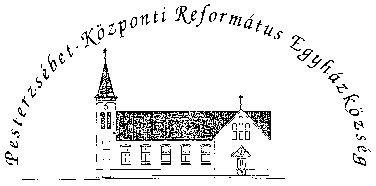 Pesterzsébet-Központi Református Egyházközség1204 Budapest, Ady E. u. 81.Tel/Fax: 283-0029www.pkre.hu   1893-2020